Tooling I	Course No. 40600	Credit: 1.0Pathways and CIP Codes: Aviation Production (15.000) - Production StrandCourse Description: Application level course where students learn to utilize tools and processes in aviation tool assembly.Directions: The following competencies are required for full approval of this course. Check the appropriate number to indicate the level of competency reached for learner evaluation.RATING SCALE:4.	Exemplary Achievement: Student possesses outstanding knowledge, skills or professional attitude.3.	Proficient Achievement: Student demonstrates good knowledge, skills or professional attitude. Requires limited supervision.2.	Limited Achievement: Student demonstrates fragmented knowledge, skills or professional attitude. Requires close supervision.1.	Inadequate Achievement: Student lacks knowledge, skills or professional attitude.0.	No Instruction/Training: Student has not received instruction or training in this area.Benchmark 1: CompetenciesI certify that the student has received training in the areas indicated.Instructor Signature: 	For more information, contact:CTE Pathways Help Desk(785) 296-4908pathwayshelpdesk@ksde.org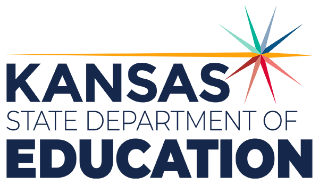 900 S.W. Jackson Street, Suite 102Topeka, Kansas 66612-1212https://www.ksde.orgThe Kansas State Department of Education does not discriminate on the basis of race, color, national origin, sex, disability or age in its programs and activities and provides equal access to any group officially affiliated with the Boy Scouts of America and other designated youth groups. The following person has been designated to handle inquiries regarding the nondiscrimination policies:	KSDE General Counsel, Office of General Counsel, KSDE, Landon State Office Building, 900 S.W. Jackson, Suite 102, Topeka, KS 66612, (785) 296-3201. Student name: Graduation Date:#DESCRIPTIONRATING1.1Apply all shop safety standards – breaking sharp edges, eye/hearing protection, unplug air hose when changing drill bits/rivet sets1.2Identify and define Foreign Object Damage (FOD) and the impact on finished product1.3Utilize industry specific tools and materials in aerospace manufacturing1.4Understand the use of blueprints and picture sheets used in the aerospace manufacturing.1.5Utilize precision measuring instruments1.6Identify and explain the different types of tooling used in aerospace and/or advanced manufacturing1.7Demonstrate how to safely use hand tools used in aerospace and/or advanced manufacturing tooling1.8Demonstrate how to safely use power tools used in aerospace and/or advanced manufacturing tooling1.9Describe the need for creating tools in the aerospace and/or advanced manufacturing industry1.10Understand the role of the toolmaker1.11Read and interpret the requirements on an engineering drawing1.12Practice General Welding Safety1.13Cut metal using Power Equipment1.14Demonstrate basic knowledge of GMAW and GTAW welding techniques1.15Perform skills associated with hand drilling operations1.16Demonstrate skills associated with hand drill operations1.17Apply skills associated with precision drilling operations1.18Demonstrate skills associated with drill press operations1.19Demonstrate the ability to precision to holes to specified tolerances1.20Define the basic principles of Geometric Dimensioning & Tolerancing (GD&T)1.21Identify GD&T symbols1.22Interpret form and orientation tolerances1.23Interpret profile, runout and location tolerances